OTS Magic Squares Masterclass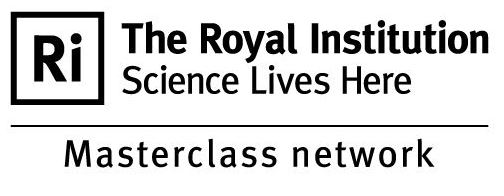 Digit CardsCut out the number squares and rearrange them to make a magic square:OTS Magic Squares MasterclassDigit CardsCut out the number squares and rearrange them to make a magic square:123456789123456789